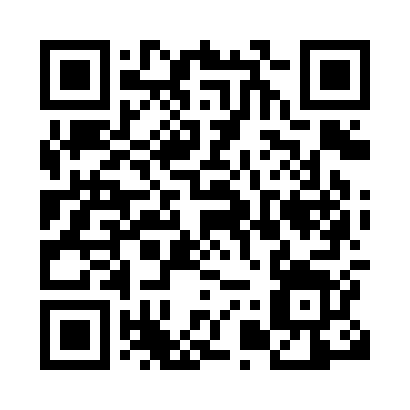 Prayer times for Aurau, GermanyMon 1 Apr 2024 - Tue 30 Apr 2024High Latitude Method: Angle Based RulePrayer Calculation Method: Muslim World LeagueAsar Calculation Method: ShafiPrayer times provided by https://www.salahtimes.comDateDayFajrSunriseDhuhrAsrMaghribIsha1Mon5:016:531:204:547:489:332Tue4:586:501:194:547:499:353Wed4:556:481:194:557:519:374Thu4:536:461:194:567:529:395Fri4:506:441:184:577:549:416Sat4:486:421:184:577:559:437Sun4:456:401:184:587:579:458Mon4:426:381:184:597:589:479Tue4:406:361:175:008:009:4910Wed4:376:341:175:008:019:5111Thu4:346:321:175:018:039:5312Fri4:326:301:175:028:049:5513Sat4:296:281:165:028:069:5714Sun4:266:261:165:038:079:5915Mon4:236:241:165:048:0910:0216Tue4:216:221:165:048:1010:0417Wed4:186:201:155:058:1210:0618Thu4:156:181:155:068:1310:0819Fri4:126:161:155:068:1510:1120Sat4:106:141:155:078:1610:1321Sun4:076:121:155:088:1810:1522Mon4:046:101:145:088:2010:1723Tue4:016:081:145:098:2110:2024Wed3:586:061:145:108:2310:2225Thu3:556:041:145:108:2410:2526Fri3:536:031:145:118:2610:2727Sat3:506:011:135:118:2710:2928Sun3:475:591:135:128:2910:3229Mon3:445:571:135:138:3010:3430Tue3:415:551:135:138:3210:37